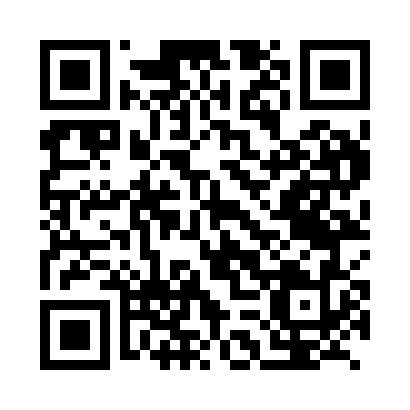 Prayer times for Bandzibikie, CongoWed 1 May 2024 - Fri 31 May 2024High Latitude Method: NonePrayer Calculation Method: Muslim World LeagueAsar Calculation Method: ShafiPrayer times provided by https://www.salahtimes.comDateDayFajrSunriseDhuhrAsrMaghribIsha1Wed4:506:0112:013:226:007:072Thu4:496:0112:003:226:007:073Fri4:496:0112:003:226:007:074Sat4:496:0112:003:226:007:075Sun4:496:0112:003:226:007:076Mon4:496:0112:003:226:007:077Tue4:496:0112:003:225:597:078Wed4:496:0112:003:225:597:079Thu4:496:0112:003:225:597:0710Fri4:496:0112:003:235:597:0711Sat4:486:0112:003:235:597:0712Sun4:486:0112:003:235:597:0713Mon4:486:0112:003:235:597:0714Tue4:486:0112:003:235:597:0715Wed4:486:0112:003:235:597:0716Thu4:486:0112:003:235:597:0717Fri4:486:0112:003:235:597:0718Sat4:486:0112:003:235:597:0819Sun4:486:0112:003:235:597:0820Mon4:486:0112:003:235:597:0821Tue4:486:0112:003:245:597:0822Wed4:486:0212:003:245:597:0823Thu4:486:0212:003:245:597:0824Fri4:486:0212:003:245:597:0825Sat4:486:0212:013:245:597:0826Sun4:486:0212:013:245:597:0927Mon4:496:0212:013:245:597:0928Tue4:496:0212:013:255:597:0929Wed4:496:0312:013:255:597:0930Thu4:496:0312:013:255:597:0931Fri4:496:0312:013:256:007:09